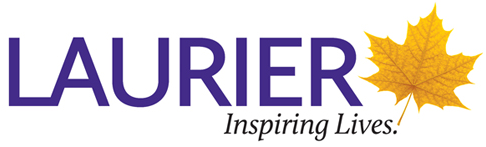 Academic Progression WorksheetDepartment of Languages and LiteraturesProgram: Honours BA in French 			       Revised Effective September 2023Student name: _______________________		Student ID:_______________________Calendar year: _______________________		GPA:  ___________________________The Honours French program consists of a minimum of 20.0 credits, of which at least 14.0 must be at the senior level. Students must take at least 10.0 but no more than 12.0 credits in French, at least 9.0 of which must be senior.A. Required Courses (1.0 credit)FR290-A Journey through French LiteratureFR470-Creative Writing in French B. Language (2.0 credits)To be chosen from: Top of FormFR150-Practical French IFR151-Practical French IIFR250-Upper Intermediate French IFR251-Upper Intermediate French IIFR260-Pronunciation: Norm and VariationFR270-Foundations in French WritingFR300-Teaching French: Reflection and PracticeFR330-Advanced Translation IFR331-Advanced Translation IIFR360-Atelier Composition StylisticsC. Culture & Media Courses (2.0 credits)To be chosen from: FR220-Special TopicsFR225-Music in FrenchTop of FormFR233-Early Modern FranceFR234-A Century of RevolutionsFR235-Twentieth-Century FranceFR237-Quebec Culture: Language, Nation and IdentityFR238-Francophone Culture FR240-Media and the News in French FR285-French History Through FilmFR288-Cultural and Literary Representations of MontrealBottom of FormD. Film and Literature (2.0 credits)To be chosen from:Top of FormFR332-Freedom of French ClassicismFR334-Self and Other			 FR335-Contemporary LiteratureFR337- Quebec Cinema: The Politics of Memory 	 	FR338- Francophone Myths, Legends and VoodooFR370-Graphic Novels and AnimationFR385-Innovations in French CinemaFR433-Voltaire and CompanyFR434-Love, Sex and Jealousy	 FR435-Literature in RevoltFR437-Quebec Literature: Critiquing Family, Church and StateFR438-Family Feuds in Francophone Literature FR440-Special TopicsFR485-Adaptation: French Novels into FilmTop of FormBottom of FormE. French Electives (3.0 credits)French electives can be chosen from among the courses listed above in category B, C, and D, as well as other French elective courses not listed above.List:_______________________________________________________________________________F. University Electives (10.0 credits)University electives can be chosen from the department or from other areas of the university. No more than 2.0 credits can be French. These elective credits may form part of a minor. Note: By agreement, students at WLU and UW can take some upper-level French courses at either university. Some courses are cycled from year to year. Consult the department in Year 1 to assist in scheduling your program of studies.List:________________________________________________________________________________